Время проведения: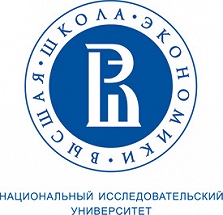 10 ноября 2017 г., 15-00.Место проведения:НИУ ВШЭ – Нижний Новгород,ул. Большая Печерская, 25/12, ауд. 027Вопросы для обсуждения: 1. Власть Советов или диктатура партии: к чему стремилось руководство большевиков в октябре 1917 года?2. Кто несет наибольшую ответственность за Великую Гражданскую войну в России?3. Имелись ли объективные условия для построения социалистического общества в России начала XX века?Докладчики и темы выступлений:1. Царьков Александр Сергеевич – кандидат технических наук, профессор кафедры государственного и муниципального управления НИУ ВШЭ - Нижний Новгород«100 лет революции 1917 года: взгляд проектного менеджера»;2. Фатенков Алексей Николаевич – доктор философских наук, профессор факультета социальных наук ННГУ им. Н.И. Лобачевского«Русская революция в ее актуальных измерениях»;3. Теодорович Михаил Леонидович  – доктор социологических наук, кандидат технических наук, руководитель нижегородского Управления федеральной антимонопольной службы «Крах Октября: ловушка для будущего»;4. Кочеров Сергей Николаевич – доктор философских наук, профессор департамента социально-гуманитарных наук НИУ ВШЭ - Нижний Новгород«Была ли Великая Октябрьская революция социалистической?»;5. Сапон Владимир Петрович – доктор исторических наук, профессор кафедры истории России Нижегородского государственного педагогического университета«Октябрьская революция 1917 года: нижегородский вариант»;6. Жмыриков Александр Николаевич – кандидат психологических наук, доцент, военный пенсионер, действительный член Международной академии психологических наук«Социально-психологические аспекты революции 1917 года, имеющие отражение в общественном сознании и коллективном бессознательном современного российского общества»;7. Лысов Виктор Иванович – старший преподаватель, Нижегородский институт управления Российской академии народного хозяйства и государственной службы«Октябрь 17-го: революция, восстание, переворот? Одна из версий события».Свободное обсуждение: В чем состоят основные уроки революционных событий 100-летней давности для современной России?Программа экспертного семинара«Октябрь 1917: вооруженный переворот или новая революция?»
         10 ноября 2017 г.